Роль бактерий в природе и жизни человекаВывод: Почему без деятельности бактерий жизнь на Земле была бы невозможна?Домашнее задание: параграф 5 (сообщения по темам)Темы сообщений (презентация обязательна):ЧумаДифтерияСтолбнякТуберкулёзПлан сообщения:ВозбудительПути зараженияПроявления заболеванияБиологические диктант по теме "Бактерии- древнейшие организмы на Земле: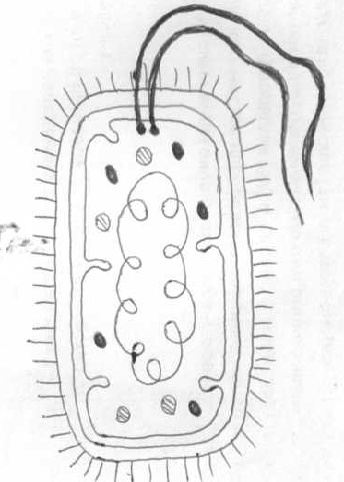 Биологические диктант по теме "Бактерии- древнейшие организмы на Земле:Роль бактерийсущностьВ природеА) участвуют в круговороте веществБ)Образование в почве перегноя (гумуса)В) клубеньковые бактерии обогащают почву азотными удобрениямиГ) в желудке жвачных животных бактерии разлагают целлюлозу, в кишечнике млекопитающих синтезируют витаминыД) очистка сточных водВ сельском хозяйствеА) разлагают органические удобрения (навоз)Б) получение силосаВ) заболевания животных и растенийВ промышленностиА) в пищевой: приготовление сыров, сметаны, кефира, масла, простокваши  при закваске капусты, засолке огурцов, помидор, получении уксусной кислоты Б) в микробиологической (получение ферментов, витаминов); В) порча продуктов, материалов, книг, рукописейГ) в обработке льна, кожи, шелка, кофе, какао, сушке табачных листьев, виноделииВ медицинеА) препараты из бактерий применяют для нормализации пищеваренияБ) вызывают заболевания человека (тиф, холеру, дифтерию, столбняк, туберкулез, чуму, пневмонию, бруцеллез, коклюш, скарлатина)В жизни человекаА) Стафилококк эпидермальный (на коже, в полости рта, в пищеварительной системе, в дыхательных путях) защищает от болезнетворных микроорганизмовБ) Бактерии толстого кишечника (бифидобактерии, лактобактерии, кишечная палочка, энтерококк) вырабатывают витамины и предотвращают размножение болезнетворных бактерий1 вариант2 вариант1Бактерии, которые потребляют органические вещества мертвых тел называются … 1Бактерии, которые потребляют органические вещества живых организмов называются …2Бактерии в виде запятой называются ..2Бактерии, которые имеют извитую форму называются …3Форма существования бактерии  для перенесения неблагоприятных условий и расселения называется  …3По типу питания бактерии делятся на … и ….4Способ деления бактерий простым делением надвое называется …4Над цитоплазматической мембраной у бактерий расположена ...5На рисунке цифрой 4 обозначена(ы) ...5На рисунке цифрой 1 обозначена(ы) ...3 вариант4 вариант1Бактерии, которые потребляют органические вещества живых организмов называются …1Бактерии, которые потребляют органические вещества мертвых тел называются …2Бактерии округлой формы называются ..2Бактерии, которые имеют форму палочки называются …3Форма существования бактерии  для перенесения неблагоприятных условий и расселения называется  …3По типу питания гетеротрофные бактерии делятся на … и ….4Способ деления бактерий простым делением надвое называется …4Над цитоплазматической мембраной у бактерий расположена ...5На рисунке цифрой 5 обозначена(ы) ...5На рисунке цифрой 1 обозначена(ы) ...